目	录第一部分 单位概况一、主要职能二、单位机构设置及预算单位构成情况三、2024年度单位主要工作任务及目标第二部分 2024年度单位预算表一、收支总表二、收入总表三、支出总表四、财政拨款收支总表五、财政拨款支出表（功能科目）六、财政拨款基本支出表（经济科目）七、一般公共预算支出表八、一般公共预算基本支出表九、一般公共预算“三公”经费、会议费、培训费支出表十、政府性基金预算支出表十一、国有资本经营预算支出预算表十二、一般公共预算机关运行经费支出预算表十三、政府采购支出表第三部分 2024年度单位预算情况说明第四部分 名词解释第一部分单位概况一、主要职能主要承担全省高校招生考试、高等教育自学考试、研究生考试、成人高考、普通高中学业水平考试、技能考试等有关考试的组织管理及社会考试服务，承担有关考试的命题等工作。二、单位机构设置及预算单位构成情况根据单位职责分工，本单位内设机构包括：办公室、高校招生处、自学考试处、成人招生和高中招生处、技能考试处、社会考试处、科研处、考试命题中心、网络信息中心、招生考试服务中心。本单位无下属单位。三、2024年度单位主要工作任务及目标2024年，是新中国成立75周年，是实现“十四五”规划目标任务的关键一年。全省教育考试工作的总体要求是：深入学习贯彻习近平新时代中国特色社会主义思想和党的二十大精神，全面落实习近平总书记对江苏工作的重要讲话精神、关于教育的重要论述，认真落实省委省政府决策部署和厅党组工作要求，坚持稳中求进工作总基调，坚持和加强党对教育考试工作的全面领导，落实立德树人根本任务，稳妥持续深化考试招生制度改革，守牢考试安全底线，以促进考生健康发展、科学选拔各类人才、维护教育公平为出发点和落脚点，推动招考事业高质量发展“走在前、做示范”，为加快建设教育强省、办好人民满意的教育、推进中国式现代化江苏新实践作出新贡献。一、加强党对教育考试工作的全面领导1.深入开展政治理论学习。按照厅党组统一部署，深化“第一议题”制度，及时传达学习习近平总书记最新重要讲话、重要指示批示精神，持续用党的创新理论武装头脑、指导实践、推动工作，引导全体党员干部深刻领悟“两个确立”的决定性意义，增强“四个意识”，坚定“四个自信”，做到“两个维护”。2.压紧压实党建工作责任。以党的政治建设统领党的建设各项工作，全面落实党建工作责任制，完善党建工作“三级责任清单”，坚持全链条压实责任，推进党建工作与招考业务双融双促。认真落实党建工作考核机制，强化考核“指挥棒”作用。深入推进党支部标准化规范化建设，进一步规范“三会一课”、主题党日、组织生活会、民主评议党员、谈心谈话等，严格党内组织生活。巩固提升“党支部分类达标定级”成果，努力建设政治功能强、支部班子强、党员队伍强、作用发挥强的“四强”党支部，推动教育招考系统始终成为坚持党的领导的坚强阵地。3.纵深推进全面从严治党。坚持以严的主基调强化正风肃纪，严格落实全面从严治党主体责任、纪委监督责任和班子成员“一岗双责”要求。完善监督体系，建立“权力运行到哪里，监督就跟进到哪里”的机制，形成院党委全面监督和院纪委专责监督贯通协调、同向发力的格局，以精准监督执纪倒逼责任落实。加强纪律教育，灵活运用“四种形态”抓监督，重点在用好“第一种形态”上下功夫。深入贯彻落实中央八项规定精神，驰而不息改进工作作风，树牢“管行业就要管行风，管党风廉政建设”的意识，履行好对条线的监督职责，在全省招考系统和全院营造风清气正的政治生态。4.持续加强意识形态工作。严格落实意识形态工作责任制，强化党委责任落实，将意识形态工作纳入重要议事日程，纳入党建工作责任制，纳入领导班子、领导干部目标管理。细化支部责任落实，把意识形态工作纳入支部建设。强化意识形态风险防范处置能力，定期开展风险隐患排查，研究防范化解措施。加强对院网站、微信公众号等平台的管理，严格科研课题、出版物等科研阵地的审批监管。深化完善命题教师遴选和政治审查制度，将立德树人根本任务贯彻落实在命题立意中，进一步强化教育考试的育人功能和价值导向。二、全力以赴实现“平安招考”5.强化安全风险防范。加强利用新技术防范考试作弊的研究与应用，持续深化“五位一体”立体防护体系，继续实行国家教育考试“智能安检门”全配备、无线电5G信号屏蔽全覆盖、手机集中管理全覆盖，防范和打击手机等高科技作弊。完善全流程试卷安全制度体系，强化对命题制卷、运输保管、分发施考、回收评阅等环节的监管，确保试卷绝对安全。稳慎做好考试成绩发布、招生录取等工作。健全考试招生依法决策、安全风险防范化解、突发事件应急处置、舆情引导处置等体制机制。压紧压实省、市、县（区）、考点四级安全保密责任，细化任务分解，确保招考全过程、全环节安全平稳。6.精心组织高考和研考。认真贯彻落实教育部、省委省政府决策部署和厅党组工作要求，全力保障两项高利害性考试安全平稳顺利。组织实施2024年普通高考各项工作，继续提升高考组织的规范性和安全性。规范开展艺术类、体育类专业省统考，重点做好2024年艺术类专业省统考成绩发布，指导南京艺术学院做好校考工作。深入推进强基计划、综合评价、高职院校提前招生等特殊类型招生。稳妥实施普通高中学业水平合格性考试，贯彻信息技术新课程标准，完善信息技术考试系统。持续提升研考工作质量，平稳开展2024年研考评卷及复试录取等各环节工作，在教育部指导下，积极探索下一年度研考报名和网上确认流程优化，扎实做好自命题规范管理。7.统筹推进其他各类考试稳步发展。按照规范有序、安全平稳的要求，完成自学考试、成人高考、中职职教高考、社会考试等各项教育考试任务。完善自学考试考务组织工作流程，持续推进考点规范化管理，确保“一年四考”平稳实施。进一步完善“专转本”选拔考试实施方案，加强五年一贯制高职（高师）“专转本”招生院校招生考试管理。完善中职职教高考专二批次招生录取办法，优化中职学考专业分类，完善中职职教高考科目组设置。进一步稳定规模、创新机制、提高质量，安全规范实施各项社会考试。三、持续深化招生考试制度改革8.稳妥深化高考综合改革。深入调研教情、学情和考情，深化高考考试内容改革，进一步提升命题的科学性。根据新高考通用版选科指引，切实做好考生选科引导工作。全面总结2024年艺术类专业省统考经验做法，进一步完善高校艺术类专业考试招生制度。推动基础教育与高等教育衔接，探索加强拔尖创新人才的选拔培养。9.推进自学考试改革。推动自学考试新专业考试计划落地实施，出台2024版新专业考试计划和新旧考试计划过渡方案，并做好政策宣传解读等工作。严格执行助学督导制度，研制自学考试督导工作方案，以督促改、以改提质，完善督导督查长效机制。10.推进职业教育考试招生改革。依据省教育厅发布的四个批次中职学校专业类指导性人才培养方案和课程标准，修订完善中职学考各专业类技能考试大纲。继续分批分期稳步推进中职学考技能考试与中职职教高考技能考试衔接。加强标准化技能考试考点建设，升级改造技能考试实验实训室。优化技能考评员队伍建设，强化中职职教高考、中职学考的技能考试组织实施，完善考评工作流程。11.推进成人高等教育招生改革。稳妥做好成人高校面向艰苦行业和校企合作改革项目工作。进一步贯彻落实《教育部关于推进新时代普通高等学校学历继续教育改革的实施意见》等文件精神，启动构建新一轮我省成人高校适应行业特点和地域特色的招考改革框架体系。四、提升教育考试专业化能力水平12.高质量完成教育考试命题工作。坚持新时代教育评价改革方向，按照各类招生考试改革部署，稳步推进考试内容与形式改革。系统总结命题实践经验，加快教育测量技术研究与应用，制订考试测量标准，进一步提高命题科学性和公平性。完善命题分级分类管理机制，制订卷库命题管理办法，做好自学考试新课程及教材改版课程命题。加大考试命题资源建设，开展命题教师技能培训，启动命题教师管理信息化平台建设，做强命题质量支撑体系。13.全面深化科研与评价工作。完善招考科研工作激励机制，聚焦服务全省教育考试工作大局的决策参考、考试评价理论，以及江苏教育考试实践中的重点难点问题，开展政策研究和理论研究。举办“扬子招考讲坛”，加强招考机构专业化能力提升综合类培训及业务专项培训，编辑出版第八届全省教育考试招生优秀科研论文集，切实做好有关课题的申报立项、开题结题等工作。深入推进高考评价服务，完善“三位一体”高考评价指标体系。扎实开展高考评价工作调查研究。积极开展评价诊断功能探索研究。加强督促检查，推动落实《江苏教育考试事业发展“十四五”规划》。14.加快推进教育考试信息化建设。准确把握信息化发展新趋势，提升全省教育考试系统网络安全保障和信息化建设水平。抓好各类考务系统以及信息化系统安全维护，筑牢网络安全防护屏障。强化数据安全管理，完善数据管理流程和访问控制机制，提升教育考试关键信息基础设施保障水平。开展普通高校招生考试信息服务系统国产密码应用改造，完成信息系统规划阶段密码应用方案评估。开展“智慧招考政务服务平台”建设方案申报和实施工作。启动新一轮标准化考点升级建设工作，加强系统集成和数字融合。15.提高综合服务保障效能。进一步优化信访咨询接待，升级智慧客服，探索在线答疑模式，为考生提供更加便捷的咨询服务。推进我院公文运行管理系统与省教育厅政务内网对接，搭建相互贯通、双向流转的线上公文运转系统，提高公文办理效率。完善“一考一宣”机制，用好院门户网站、微信公众号、视频号、招生计划专刊等线上线下宣传阵地，加强与中央、省级新闻媒体协作。积极落实激励干部担当作为有关措施，激发招考队伍干事创业活力。积极争取有关部门支持，推进有关考试项目收费标准调整工作。根据审计整改要求，积极解决院对外投资长期挂账问题。加强内控机制建设，力争内控信息化系统全面上线运行。加快推进“智慧后勤”建设，启动北京西路食堂、江东北路卷库改造工程，完善政府采购、招投标管理，提升院内精细化服务水平。第二部分2024年度江苏省教育考试院单位预算表注：本单位无政府性基金预算，也没有使用政府性基金安排的支出，故本表无数据。注：本单位无国有资本经营预算支出，故本表无数据。注：1.“机关运行经费”指行政单位（含参照公务员法管理的事业单位）使用一般公共预算安排的基本支出中的日常公用经费支出，包括办公及印刷费、邮电费、差旅费、会议费、福利费、日常维修费、专用材料及一般设备购置费、办公用房水电费、办公用房取暖费、办公用房物业管理费、公务用车运行维护费及其他费用等。2.本单位无一般公共预算机关运行经费支出，故本表无数据。第三部分2024年度单位预算情况说明一、收支预算总体情况说明江苏省教育考试院2024年度收入、支出预算总计30,988.09万元，与上年相比收、支预算总计各增加3,865.14万元，增长14.25%。其中：（一）收入预算总计30,988.09万元。包括：1．本年收入合计29,900.19万元。（1）一般公共预算拨款收入4,948.66万元，与上年相比增加93.56万元，增长1.93%。主要原因是人员经费增加。（2）政府性基金预算拨款收入0万元，与上年预算数相同。（3）国有资本经营预算拨款收入0万元，与上年预算数相同。（4）财政专户管理资金收入21,812.53万元，与上年相比增加2,279.68万元，增长11.67%。主要原因是教育考试规模增长，考试收费增加。（5）事业收入0万元，与上年预算数相同。（6）事业单位经营收入3,139万元，与上年相比增加404万元，增长14.77%。主要原因是经营项目规模增长，经营收入增加。（7）上级补助收入0万元，与上年预算数相同。（8）附属单位上缴收入0万元，与上年预算数相同。（9）其他收入0万元，与上年预算数相同。2．上年结转结余为1,087.9万元。与上年相比增加1,087.9万元（去年预算数为0万元，无法计算增减比率）。主要原因是充分合理预计财政专户管理资金结转结余、单位资金结转结余，编入预算，弥补收支差额。（二）支出预算总计30,988.09万元。包括：1．本年支出合计30,988.09万元。（1）教育支出（类）支出28,544.72万元，主要用于普高、成高、自考、学考、专转本、中小学教师资格等各类考试项目的命题、印刷、考务组织、评卷等支出。与上年相比增加3,859.16万元，增长15.63%。主要原因是教育考试规模稳步增长，考试支出增加。（2）社会保障和就业支出（类）支出715.7万元，主要用于基本养老保险和职业年金的缴费支出。与上年相比增加28.04万元，增长4.08%。主要原因是养老保险和职业年金的缴费基数增加。（3）住房保障支出（类）支出1,727.67万元，主要用于按照国家有关规定为职工缴存住房公积金和发放提租补贴。与上年相比减少22.06万元，减少1.26%。主要原因是人员退休，住房公积金支出减少。2．年终结转结余为0万元。二、收入预算情况说明江苏省教育考试院2024年收入预算合计30,988.09万元，包括本年收入29,900.19万元，上年结转结余1,087.9万元。其中：本年一般公共预算收入4,948.66万元，占15.97%；本年政府性基金预算收入0万元，占0%；本年国有资本经营预算收入0万元，占0%；本年财政专户管理资金21,812.53万元，占70.39%；本年事业收入0万元，占0%；本年事业单位经营收入3,139万元，占10.13%；本年上级补助收入0万元，占0%；本年附属单位上缴收入0万元，占0%；本年其他收入0万元，占0%；上年结转结余的一般公共预算收入0万元，占0%；上年结转结余的政府性基金预算收入0万元，占0%；上年结转结余的国有资本经营预算收入0万元，占0%；上年结转结余的财政专户管理资金403.9万元，占1.3%；上年结转结余的单位资金684万元，占2.21%。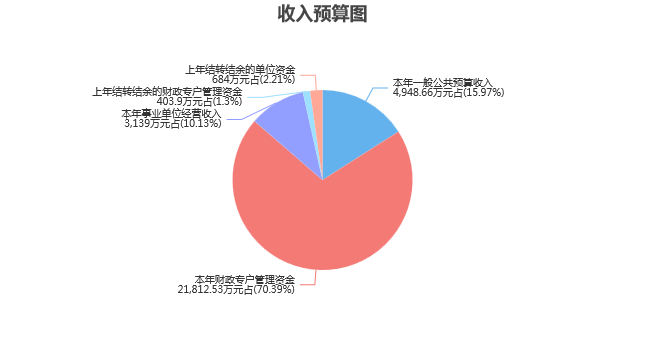 三、支出预算情况说明江苏省教育考试院2024年支出预算合计30,988.09万元，其中：基本支出8,940.44万元，占28.85%；项目支出22,047.65万元，占71.15%；事业单位经营支出0万元，占0%；上缴上级支出0万元，占0%；对附属单位补助支出0万元，占0%。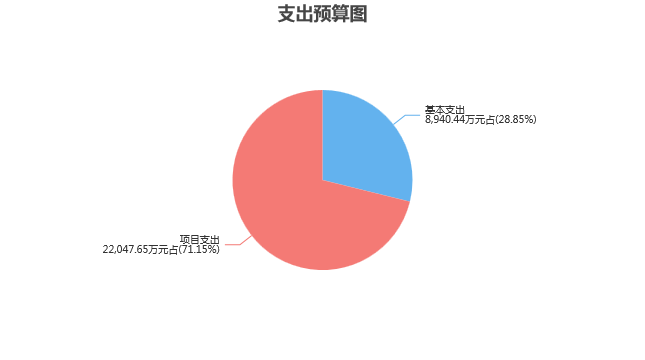 四、财政拨款收支预算总体情况说明江苏省教育考试院2024年度财政拨款收、支总预算4,948.66万元。与上年相比，财政拨款收、支总计各增加93.56万元，增长1.93%。主要原因是人员经费增长。五、财政拨款支出预算情况说明江苏省教育考试院2024年财政拨款预算支出4,948.66万元，占本年支出合计的15.97%。与上年相比，财政拨款支出增加93.56万元，增长1.93%。主要原因是人员经费增加。其中：（一）教育支出（类）教育管理事务（款）其他教育管理事务支出（项）支出3,208.48万元，与上年相比增加176.78万元，增长5.83%。主要原因是人员经费增加。（二）社会保障和就业支出（类）1.行政事业单位养老支出（款）机关事业单位基本养老保险缴费支出（项）支出155.95万元，与上年相比减少3.45万元，减少2.16%。主要原因是财政专户管理资金承担的比重增加。2.行政事业单位养老支出（款）机关事业单位职业年金缴费支出（项）支出74.98万元，与上年相比减少4.72万元，减少5.92%。主要原因是财政专户管理资金承担的比重增加。3.行政事业单位养老支出（款）其他行政事业单位养老支出（项）支出26.12万元，与上年相比增加26.12万元（去年预算数为0万元，无法计算增减比率）。主要原因是政策调整及人员变动等。（三）住房保障支出（类）1.住房改革支出（款）住房公积金（项）支出357.49万元，与上年相比减少106.05万元，减少22.88%。主要原因是人员变动及财政专户管理资金承担的比重增加。2.住房改革支出（款）提租补贴（项）支出1,125.64万元，与上年相比增加4.88万元，增长0.44%。主要原因是人员变动及财政专户管理资金承担的比重增加。六、财政拨款基本支出预算情况说明江苏省教育考试院2024年度财政拨款基本支出预算2,967.03万元，其中：（一）人员经费2,697.94万元。主要包括：基本工资、津贴补贴、绩效工资、机关事业单位基本养老保险缴费、职业年金缴费、其他社会保障缴费、住房公积金、医疗费、离休费、退休费、医疗费补助、奖励金。（二）公用经费269.09万元。主要包括：其他社会保障缴费、办公费、印刷费、咨询费、水费、电费、邮电费、差旅费、公务接待费、工会经费、公务用车运行维护费、其他交通费用、其他商品和服务支出。七、一般公共预算支出预算情况说明江苏省教育考试院2024年一般公共预算财政拨款支出预算4,948.66万元，与上年相比增加93.56万元，增长1.93%。主要原因是人员经费增加。八、一般公共预算基本支出预算情况说明江苏省教育考试院2024年度一般公共预算财政拨款基本支出预算2,967.03万元，其中：（一）人员经费2,697.94万元。主要包括：基本工资、津贴补贴、绩效工资、机关事业单位基本养老保险缴费、职业年金缴费、其他社会保障缴费、住房公积金、医疗费、离休费、退休费、医疗费补助、奖励金。（二）公用经费269.09万元。主要包括：其他社会保障缴费、办公费、印刷费、咨询费、水费、电费、邮电费、差旅费、公务接待费、工会经费、公务用车运行维护费、其他交通费用、其他商品和服务支出。九、一般公共预算“三公”经费、会议费、培训费支出预算情况说明江苏省教育考试院2024年度一般公共预算拨款安排的“三公”经费支出预算43.9万元，与上年预算数相同。其中，因公出国（境）费支出0万元，占“三公”经费的0%；公务用车购置及运行维护费支出40万元，占“三公”经费的91.12%；公务接待费支出3.9万元，占“三公”经费的8.88%。具体情况如下：1．因公出国（境）费预算支出0万元，与上年预算数相同。2．公务用车购置及运行维护费预算支出40万元。其中：（1）公务用车购置预算支出0万元，与上年预算数相同。（2）公务用车运行维护费预算支出40万元，与上年预算数相同。3．公务接待费预算支出3.9万元，与上年预算数相同。江苏省教育考试院2024年度一般公共预算拨款安排的会议费预算支出0万元，与上年预算数相同。江苏省教育考试院2024年度一般公共预算拨款安排的培训费预算支出0万元，与上年预算数相同。十、政府性基金预算支出预算情况说明江苏省教育考试院2024年政府性基金支出预算支出0万元。与上年预算数相同。十一、国有资本经营预算支出预算情况说明江苏省教育考试院2024年国有资本经营预算支出0万元。与上年预算数相同。十二、一般公共预算机关运行经费支出预算情况说明2024年本单位一般公共预算机关运行经费预算支出0万元，与上年预算数相同。十三、政府采购支出预算情况说明2024年度政府采购支出预算总额2,772.2万元，其中：拟采购货物支出197.7万元、拟采购工程支出0万元、拟采购服务支出2,574.5万元。十四、国有资产占用情况说明本单位共有车辆14辆，其中，副部（省）级及以上领导用车0辆、主要领导干部用车0辆、机要通信用车0辆、应急保障用车0辆、执法执勤用车0辆、特种专业技术用车0辆、离退休干部用车0辆，其他用车14辆；单价100万元（含）以上的设备0台（套）。十五、预算绩效目标设置情况说明2024年度，本单位整体支出纳入绩效目标管理，涉及财政性资金27,165.09万元；本单位共4个项目纳入绩效目标管理，涉及财政性资金合计20,364.65万元，占财政性资金(人员类和运转类中的公用经费项目支出除外)总额的比例为100%。第四部分 名词解释一、财政拨款：单位从同级财政部门取得的各类财政拨款，包括一般公共预算拨款、政府性基金预算拨款、国有资本经营预算拨款。二、财政专户管理资金：缴入财政专户、实行专项管理的高中以上学费、住宿费、高校委托培养费、函大、电大、夜大及短训班培训费等教育收费。三、单位资金：除财政拨款收入和财政专户管理资金以外的收入，包括事业收入（不含教育收费）、上级补助收入、附属单位上缴收入、事业单位经营收入及其他收入（包含债务收入、投资收益等）。四、基本支出：指为保障机构正常运转、完成工作任务而发生的人员支出和公用支出。五、项目支出：指在基本支出之外为完成特定工作任务和事业发展目标所发生的支出。六、“三公”经费：指部门用一般公共预算财政拨款安排的因公出国（境）费、公务用车购置及运行维护费和公务接待费。其中，因公出国（境）费反映单位公务出国（境）的住宿费、旅费、伙食补助费、杂费、培训费等支出；公务用车购置及运行维护费反映单位公务用车购置费、燃料费、维修费、过路过桥费、保险费、安全奖励费用等支出；公务接待费反映单位按规定开支的各类公务接待（含外宾接待）支出。七、机关运行经费：指行政单位（含参照公务员法管理的事业单位）使用一般公共预算安排的基本支出中的日常公用经费支出，包括办公及印刷费、邮电费、差旅费、会议费、福利费、日常维修费、专用材料及一般设备购置费、办公用房水电费、办公用房取暖费、办公用房物业管理费、公务用车运行维护费及其他费用等。八、教育支出(类)教育管理事务(款)其他教育管理事务支出(项)：反映除上述项目以外其他用于教育管理事务方面的支出。九、社会保障和就业支出(类)行政事业单位养老支出(款)机关事业单位基本养老保险缴费支出(项)：反映机关事业单位实施养老保险制度由单位缴纳的基本养老保险费支出。十、社会保障和就业支出(类)行政事业单位养老支出(款)机关事业单位职业年金缴费支出(项)：反映机关事业单位实施养老保险制度由单位实际缴纳的职业年金支出。(含职业年金补记支出。）十一、社会保障和就业支出(类)行政事业单位养老支出(款)其他行政事业单位养老支出(项)：反映除上述项目以外其他用于行政事业单位养老方面的支出。十二、住房保障支出(类)住房改革支出(款)住房公积金(项)：反映行政事业单位按人力资源和社会保障部、财政部规定的基本工资和津贴补贴以及规定比例为职工缴纳的住房公积金。十三、住房保障支出(类)住房改革支出(款)提租补贴(项)：反映按房改政策规定的标准，行政事业单位向职工（含离退休人员）发放的租金补贴。2024年度江苏省教育考试院单位预算公开公开01表公开01表公开01表公开01表公开01表收支总表收支总表收支总表收支总表收支总表单位：江苏省教育考试院单位：江苏省教育考试院单位：江苏省教育考试院单位：万元单位：万元收入收入支出支出支出项目预算数项目项目预算数一、一般公共预算拨款收入4,948.66一、一般公共服务支出一、一般公共服务支出二、政府性基金预算拨款收入二、外交支出二、外交支出三、国有资本经营预算拨款收入三、国防支出三、国防支出四、财政专户管理资金收入21,812.53四、公共安全支出四、公共安全支出五、事业收入五、教育支出五、教育支出28,544.72六、事业单位经营收入3,139.00六、科学技术支出六、科学技术支出七、上级补助收入七、文化旅游体育与传媒支出七、文化旅游体育与传媒支出八、附属单位上缴收入八、社会保障和就业支出八、社会保障和就业支出715.70九、其他收入九、社会保险基金支出九、社会保险基金支出十、卫生健康支出十、卫生健康支出十一、节能环保支出十一、节能环保支出十二、城乡社区支出十二、城乡社区支出十三、农林水支出十三、农林水支出十四、交通运输支出十四、交通运输支出十五、资源勘探工业信息等支出十五、资源勘探工业信息等支出十六、商业服务业等支出十六、商业服务业等支出十七、金融支出十七、金融支出十八、援助其他地区支出 十八、援助其他地区支出 十九、自然资源海洋气象等支出十九、自然资源海洋气象等支出二十、住房保障支出二十、住房保障支出1,727.67二十一、粮油物资储备支出二十一、粮油物资储备支出二十二、国有资本经营预算支出二十二、国有资本经营预算支出二十三、灾害防治及应急管理支出二十三、灾害防治及应急管理支出二十四、预备费二十四、预备费二十五、其他支出二十五、其他支出二十六、转移性支出二十六、转移性支出二十七、债务还本支出二十七、债务还本支出二十八、债务付息支出二十八、债务付息支出二十九、债务发行费用支出二十九、债务发行费用支出三十、抗疫特别国债安排的支出三十、抗疫特别国债安排的支出本年收入合计29,900.19本年支出合计本年支出合计30,988.09上年结转结余1,087.90年终结转结余年终结转结余收入总计30,988.09支出总计支出总计30,988.09公开02表公开02表公开02表公开02表公开02表公开02表公开02表公开02表公开02表公开02表公开02表公开02表公开02表公开02表公开02表公开02表公开02表公开02表公开02表收入总表收入总表收入总表收入总表收入总表收入总表收入总表收入总表收入总表收入总表收入总表收入总表收入总表收入总表收入总表收入总表收入总表收入总表收入总表单位：江苏省教育考试院单位：江苏省教育考试院单位：江苏省教育考试院单位：江苏省教育考试院单位：江苏省教育考试院单位：江苏省教育考试院单位：江苏省教育考试院单位：江苏省教育考试院单位：江苏省教育考试院单位：江苏省教育考试院单位：江苏省教育考试院单位：江苏省教育考试院单位：江苏省教育考试院单位：万元单位：万元单位：万元单位：万元单位：万元单位：万元单位代码单位名称合计本年收入本年收入本年收入本年收入本年收入本年收入本年收入本年收入本年收入本年收入上年结转结余上年结转结余上年结转结余上年结转结余上年结转结余上年结转结余单位代码单位名称合计小计一般公共预算政府性基金预算国有资本经营预算财政专户管理资金事业收入事业单位经营收入上级补助收入附属单位上缴收入其他收入小计一般公共预算政府性基金预算国有资本经营预算财政专户管理资金单位资金合计合计30,988.0929,900.194,948.6621,812.533,139.001,087.90403.90684.00  074076江苏省教育考试院30,988.0929,900.194,948.6621,812.533,139.001,087.90403.90684.00公开03表公开03表公开03表公开03表公开03表公开03表公开03表公开03表支出总表支出总表支出总表支出总表支出总表支出总表支出总表支出总表单位：江苏省教育考试院单位：江苏省教育考试院单位：江苏省教育考试院单位：江苏省教育考试院单位：江苏省教育考试院单位：江苏省教育考试院单位：万元单位：万元科目编码科目名称合计基本支出项目支出事业单位经营支出上缴上级支出对附属单位补助支出合计合计30,988.098,940.4422,047.65205教育支出28,544.726,497.0722,047.65  20501教育管理事务28,544.726,497.0722,047.65    2050199其他教育管理事务支出28,544.726,497.0722,047.65208社会保障和就业支出715.70715.70  20805行政事业单位养老支出715.70715.70    2080505机关事业单位基本养老保险缴费支出459.72459.72    2080506机关事业单位职业年金缴费支出229.86229.86    2080599其他行政事业单位养老支出26.1226.12221住房保障支出1,727.671,727.67  22102住房改革支出1,727.671,727.67    2210201住房公积金439.92439.92    2210202提租补贴1,287.751,287.75公开04表公开04表公开04表公开04表财政拨款收支总表财政拨款收支总表财政拨款收支总表财政拨款收支总表单位：江苏省教育考试院单位：江苏省教育考试院单位：江苏省教育考试院单位：万元收	入收	入支	出支	出项	目预算数项目预算数一、本年收入4,948.66一、本年支出4,948.66（一）一般公共预算拨款4,948.66（一）一般公共服务支出（二）政府性基金预算拨款（二）外交支出（三）国有资本经营预算拨款（三）国防支出二、上年结转（四）公共安全支出（一）一般公共预算拨款（五）教育支出3,208.48（二）政府性基金预算拨款（六）科学技术支出（三）国有资本经营预算拨款（七）文化旅游体育与传媒支出（八）社会保障和就业支出257.05（九）社会保险基金支出（十）卫生健康支出（十一）节能环保支出（十二）城乡社区支出（十三）农林水支出（十四）交通运输支出（十五）资源勘探工业信息等支出（十六）商业服务业等支出（十七）金融支出（十八）援助其他地区支出 （十九）自然资源海洋气象等支出（二十）住房保障支出1,483.13（二十一）粮油物资储备支出（二十二）国有资本经营预算支出（二十三）灾害防治及应急管理支出（二十四）预备费（二十五）其他支出（二十六）转移性支出（二十七）债务还本支出（二十八）债务付息支出（二十九）债务发行费用支出（三十）抗疫特别国债安排的支出二、年终结转结余收入总计4,948.66支出总计4,948.66公开05表公开05表公开05表公开05表公开05表公开05表公开05表财政拨款支出表（功能科目）财政拨款支出表（功能科目）财政拨款支出表（功能科目）财政拨款支出表（功能科目）财政拨款支出表（功能科目）财政拨款支出表（功能科目）财政拨款支出表（功能科目）单位：江苏省教育考试院单位：江苏省教育考试院单位：江苏省教育考试院单位：江苏省教育考试院单位：江苏省教育考试院单位：江苏省教育考试院单位：万元科目编码科目名称合计基本支出基本支出基本支出项目支出科目编码科目名称合计小计人员经费公用经费项目支出合计合计4,948.662,967.032,697.94269.091,981.63205教育支出3,208.481,226.85957.76269.091,981.63  20501教育管理事务3,208.481,226.85957.76269.091,981.63    2050199其他教育管理事务支出3,208.481,226.85957.76269.091,981.63208社会保障和就业支出257.05257.05257.05  20805行政事业单位养老支出257.05257.05257.05    2080505机关事业单位基本养老保险缴费支出155.95155.95155.95    2080506机关事业单位职业年金缴费支出74.9874.9874.98    2080599其他行政事业单位养老支出26.1226.1226.12221住房保障支出1,483.131,483.131,483.13  22102住房改革支出1,483.131,483.131,483.13    2210201住房公积金357.49357.49357.49    2210202提租补贴1,125.641,125.641,125.64公开06表公开06表公开06表公开06表公开06表财政拨款基本支出表（经济科目）财政拨款基本支出表（经济科目）财政拨款基本支出表（经济科目）财政拨款基本支出表（经济科目）财政拨款基本支出表（经济科目）单位：江苏省教育考试院单位：江苏省教育考试院单位：江苏省教育考试院单位：江苏省教育考试院单位：万元部门预算支出经济分类科目部门预算支出经济分类科目本年财政拨款基本支出本年财政拨款基本支出本年财政拨款基本支出科目编码科目名称合计人员经费公用经费合计合计2,967.032,697.94269.09301工资福利支出2,236.472,231.475.00  30101基本工资464.61464.61  30102津贴补贴740.49740.49  30107绩效工资346.75346.75  30108机关事业单位基本养老保险缴费155.95155.95  30109职业年金缴费74.9874.98  30112其他社会保障缴费33.2428.245.00  30113住房公积金357.49357.49  30114医疗费62.9662.96302商品和服务支出264.09264.09  30201办公费16.4616.46  30202印刷费7.507.50  30203咨询费11.0011.00  30205水费2.432.43  30206电费22.2822.28  30207邮电费17.0117.01  30211差旅费34.7034.70  30217公务接待费3.903.90  30228工会经费80.0080.00  30231公务用车运行维护费40.0040.00  30239其他交通费用2.102.10  30299其他商品和服务支出26.7126.71303对个人和家庭的补助466.47466.47  30301离休费34.2234.22  30302退休费431.05431.05  30307医疗费补助0.900.90  30309奖励金0.300.30公开07表公开07表公开07表公开07表公开07表公开07表公开07表一般公共预算支出表一般公共预算支出表一般公共预算支出表一般公共预算支出表一般公共预算支出表一般公共预算支出表一般公共预算支出表单位：江苏省教育考试院单位：江苏省教育考试院单位：江苏省教育考试院单位：江苏省教育考试院单位：江苏省教育考试院单位：江苏省教育考试院单位：万元科目编码科目名称合计基本支出基本支出基本支出项目支出科目编码科目名称合计小计人员经费公用经费项目支出合计合计4,948.662,967.032,697.94269.091,981.63205教育支出3,208.481,226.85957.76269.091,981.63  20501教育管理事务3,208.481,226.85957.76269.091,981.63    2050199其他教育管理事务支出3,208.481,226.85957.76269.091,981.63208社会保障和就业支出257.05257.05257.05  20805行政事业单位养老支出257.05257.05257.05    2080505机关事业单位基本养老保险缴费支出155.95155.95155.95    2080506机关事业单位职业年金缴费支出74.9874.9874.98    2080599其他行政事业单位养老支出26.1226.1226.12221住房保障支出1,483.131,483.131,483.13  22102住房改革支出1,483.131,483.131,483.13    2210201住房公积金357.49357.49357.49    2210202提租补贴1,125.641,125.641,125.64公开08表公开08表公开08表公开08表公开08表一般公共预算基本支出表一般公共预算基本支出表一般公共预算基本支出表一般公共预算基本支出表一般公共预算基本支出表单位：江苏省教育考试院单位：江苏省教育考试院单位：江苏省教育考试院单位：江苏省教育考试院单位：万元部门预算支出经济分类科目部门预算支出经济分类科目本年一般公共预算基本支出本年一般公共预算基本支出本年一般公共预算基本支出科目编码科目名称合计人员经费公用经费合计合计2,967.032,697.94269.09301工资福利支出2,236.472,231.475.00  30101基本工资464.61464.61  30102津贴补贴740.49740.49  30107绩效工资346.75346.75  30108机关事业单位基本养老保险缴费155.95155.95  30109职业年金缴费74.9874.98  30112其他社会保障缴费33.2428.245.00  30113住房公积金357.49357.49  30114医疗费62.9662.96302商品和服务支出264.09264.09  30201办公费16.4616.46  30202印刷费7.507.50  30203咨询费11.0011.00  30205水费2.432.43  30206电费22.2822.28  30207邮电费17.0117.01  30211差旅费34.7034.70  30217公务接待费3.903.90  30228工会经费80.0080.00  30231公务用车运行维护费40.0040.00  30239其他交通费用2.102.10  30299其他商品和服务支出26.7126.71303对个人和家庭的补助466.47466.47  30301离休费34.2234.22  30302退休费431.05431.05  30307医疗费补助0.900.90  30309奖励金0.300.30公开09表公开09表公开09表公开09表公开09表公开09表公开09表公开09表一般公共预算“三公”经费、会议费、培训费支出表一般公共预算“三公”经费、会议费、培训费支出表一般公共预算“三公”经费、会议费、培训费支出表一般公共预算“三公”经费、会议费、培训费支出表一般公共预算“三公”经费、会议费、培训费支出表一般公共预算“三公”经费、会议费、培训费支出表一般公共预算“三公”经费、会议费、培训费支出表一般公共预算“三公”经费、会议费、培训费支出表单位：江苏省教育考试院单位：江苏省教育考试院单位：江苏省教育考试院单位：江苏省教育考试院单位：江苏省教育考试院单位：江苏省教育考试院单位：万元单位：万元“三公”经费合计因公出国（境）费公务用车购置及运行维护费公务用车购置及运行维护费公务用车购置及运行维护费公务接待费会议费培训费“三公”经费合计因公出国（境）费小计公务用车购置费公务用车运行维护费公务接待费会议费培训费43.900.0040.000.0040.003.900.000.00公开10表公开10表公开10表公开10表公开10表政府性基金预算支出表政府性基金预算支出表政府性基金预算支出表政府性基金预算支出表政府性基金预算支出表单位：江苏省教育考试院单位：江苏省教育考试院单位：江苏省教育考试院单位：江苏省教育考试院单位：万元科目编码科目名称本年政府性基金预算支出本年政府性基金预算支出本年政府性基金预算支出科目编码科目名称合计基本支出项目支出合计公开11表公开11表公开11表公开11表公开11表国有资本经营预算支出预算表国有资本经营预算支出预算表国有资本经营预算支出预算表国有资本经营预算支出预算表国有资本经营预算支出预算表单位：江苏省教育考试院单位：江苏省教育考试院单位：江苏省教育考试院单位：江苏省教育考试院单位：万元项    目项    目本年支出合计基本支出  项目支出功能分类科目编码科目名称本年支出合计基本支出  项目支出栏次栏次123合计合计公开12表公开12表公开12表公开12表一般公共预算机关运行经费支出预算表一般公共预算机关运行经费支出预算表一般公共预算机关运行经费支出预算表一般公共预算机关运行经费支出预算表单位：江苏省教育考试院单位：江苏省教育考试院单位：江苏省教育考试院单位：万元科目编码科目名称机关运行经费支出机关运行经费支出合计合计公开13表公开13表公开13表公开13表公开13表公开13表公开13表公开13表公开13表公开13表政府采购支出表政府采购支出表政府采购支出表政府采购支出表政府采购支出表政府采购支出表政府采购支出表政府采购支出表政府采购支出表政府采购支出表单位：江苏省教育考试院单位：江苏省教育考试院单位：江苏省教育考试院单位：江苏省教育考试院单位：江苏省教育考试院单位：万元采购品目大类专项名称经济科目采购品目名称采购组织形式资金来源资金来源资金来源资金来源总计采购品目大类专项名称经济科目采购品目名称采购组织形式一般公共预算资金政府性基金其他资金上年结转和结余资金总计合计155.002,471.00146.202,772.20货物51.50146.20197.70江苏省教育考试院51.50146.20197.70设备购置办公设备购置台式计算机集中采购114.00114.00设备购置办公设备购置图形工作站集中采购9.609.60设备购置办公设备购置便携式计算机集中采购3.203.20设备购置办公设备购置其他计算机集中采购32.0032.00设备购置办公设备购置其他信息化设备分散采购15.0015.00设备购置办公设备购置复印机集中采购3.503.50设备购置办公设备购置多功能一体机集中采购0.507.007.50设备购置办公设备购置A4黑白打印机集中采购8.758.75设备购置办公设备购置碎纸机集中采购0.150.15设备购置办公设备购置专用制冷空调设备集中采购4.004.00服务155.002,419.502,574.50江苏省教育考试院155.002,419.502,574.50服务中心支出物业管理费物业管理服务集中采购550.00550.00普高、成高、自考招生考试等业务费支出印刷费出版服务集中采购1,380.001,380.00普高、成高、自考招生考试等业务费支出委托业务费行业应用软件开发服务分散采购100.00100.00普高、成高、自考招生考试等业务费支出委托业务费其他信息技术服务分散采购150.00100.00250.00普高、成高、自考招生考试等业务费支出其他商品和服务支出其他信息技术服务分散采购150.00150.00商品和服务支出咨询费审计服务集中采购5.005.00信息化运维维修（护）费安全运维服务分散采购139.50139.50